MOPSI.4225.1.2023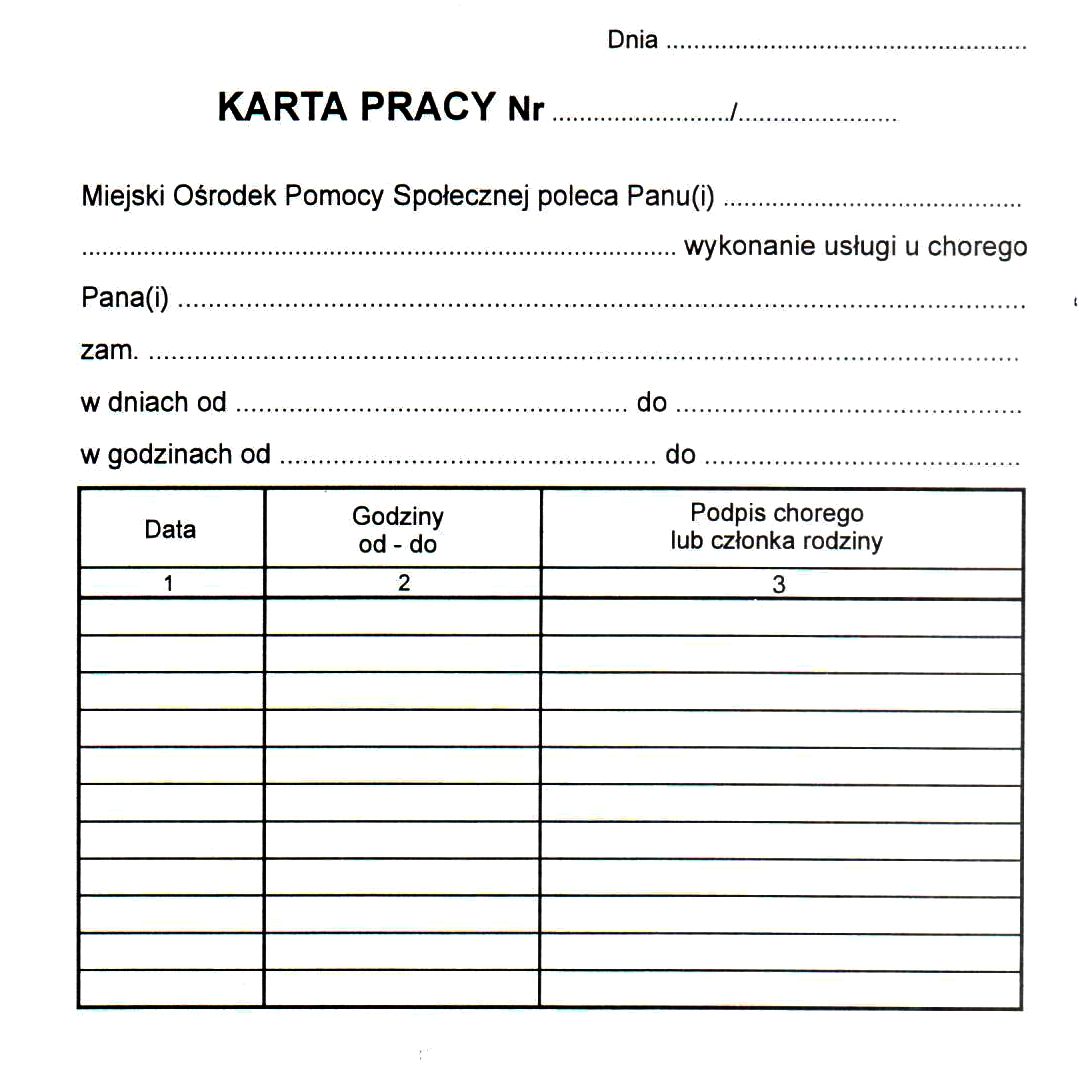 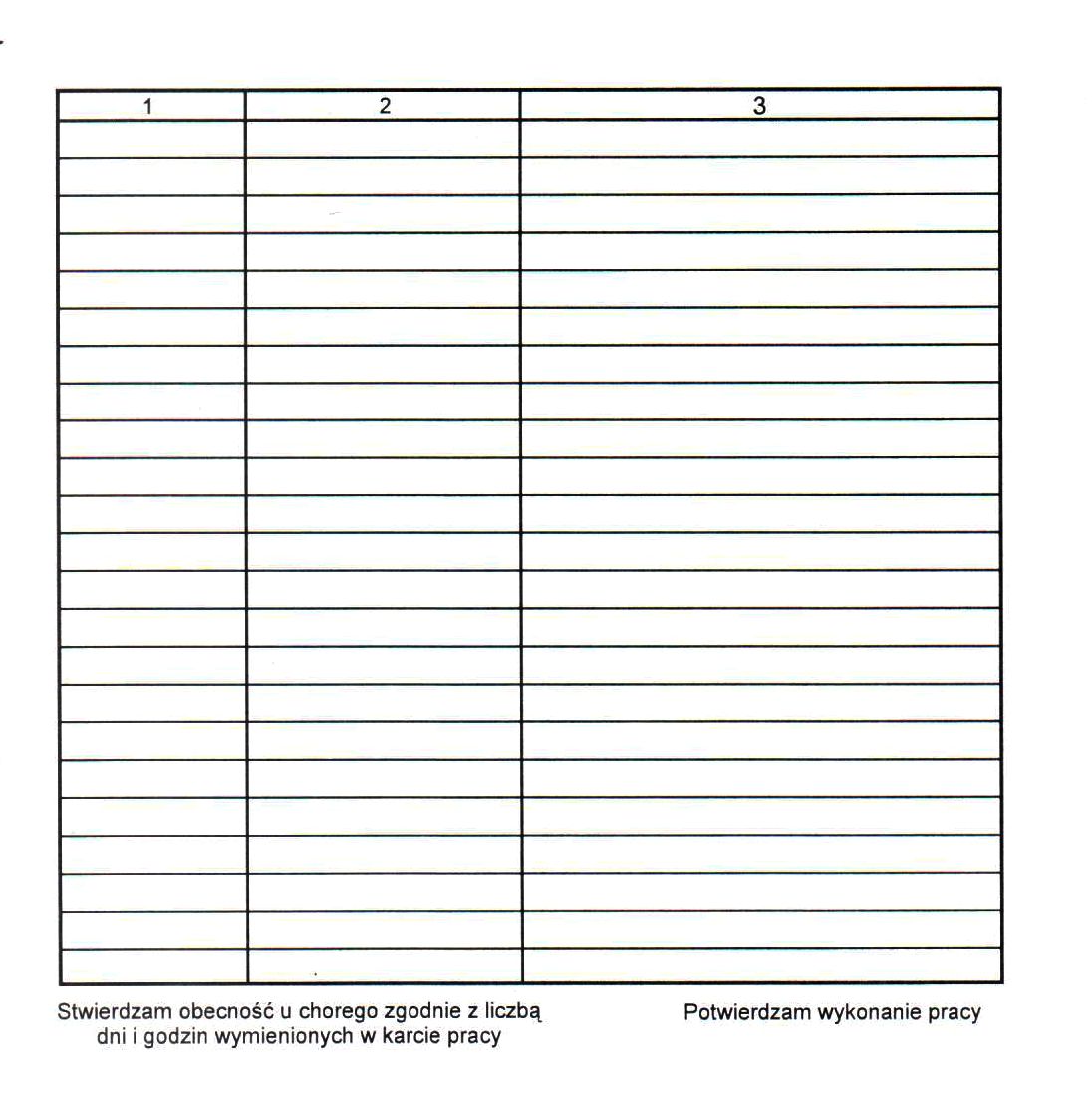 